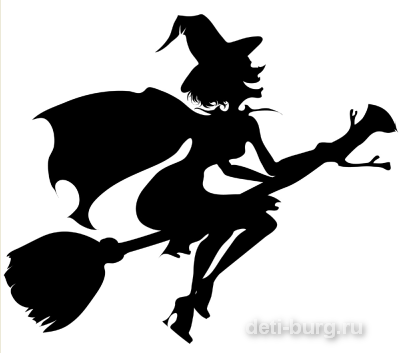 Дорогая  ___________________________________Я приглашаю тебя на настоящий осенний слет юных ведьмочек на горе Блоксберг.  Мне очень захотелось отпраздновать свой день рождения весело! На нашей супер-вечеринке мы сможем потанцевать с  метлой, самостоятельно приготовить  настоящее колдовское зелье, превратиться в ветряную, морскую, болотную или другую ведьмочку, попробовать коктейль «Слеза дракона», узнать вкусный ли корень мандрагоры и какого цвета глаза у Сполохвоста, это еще не все, про остальное – секрет….Я жду тебя 3 октября в 12 часов (не опаздывай)Гора Блоксберг -  (наш адрес указывали ).Тел. ___________ Здорово, если у тебя с собой будет ведьминская шляпа или колпак, накидка и волшебные туфли (так нам будет удобнее колдовать)P.S.  К нам можно прилететь на метле!Очень жду тебя. Соня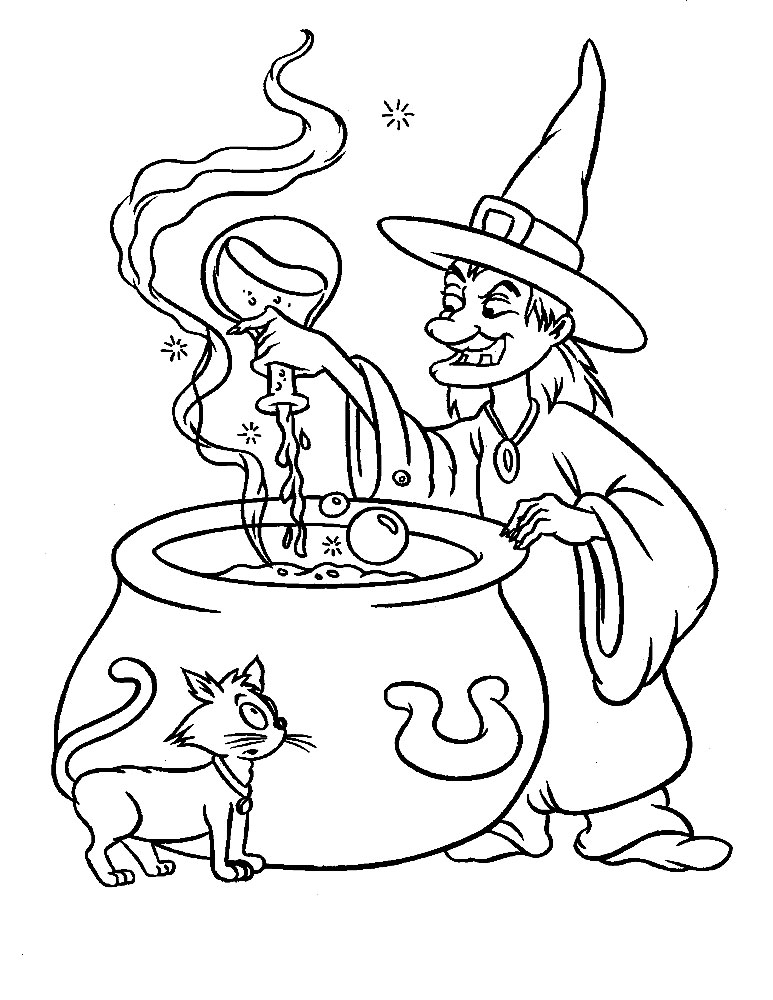 Эликсир желаний из волшебной книги Ведьмы ПачкулиРЕЦЕПТ1 кошачий ус1/2 ведра болотной трясины1 перо стервятника1 локон золотых волос с головы принцессы (срезать ровно в полночь при полной луне)1 помпон с вязаной шапочки гоблина7 звезд, украденных с мантии волшебника1/2 горшка скунсового бульона1 чайная ложка тараканьего пометаЛягушачьи лапки и мушиные крылышки по вкусуСПОСОБ ПРИГОТОВЛЕНИЯВ полнолуние вскипятить в котелке болотную трясину на медленном огне. Возьмите в левую руку острый нож и мелко порубите все сухие ингредиенты (локон, ус, помпон, перо и звезды). Как следует перемешайте. Постепенно добавьте смесь в кипящую трясину. Влейте скунсовый бульон. Посыпьте тараканьего помету. Приправьте специями по вкусу. Доведите до кипения. Сядьте носом точно на север, переобуйте ботинки с ноги на ногу и произнесите следующее заклинание:Чики-брики, краки-враки,
На горе свистели раки,
Зелье, булькай в моем чане,
Эликсиром стань желаний.Продолжайте повторять до тех пор, пока петух не прокукарекает пять раз. Снимите котелок с огня и остудите. Затем произнесите волшебные слова (Пей до дна!), отхлебните глоток и загадайте желание. Рекомендуется подавать на стол с зеленым салатом.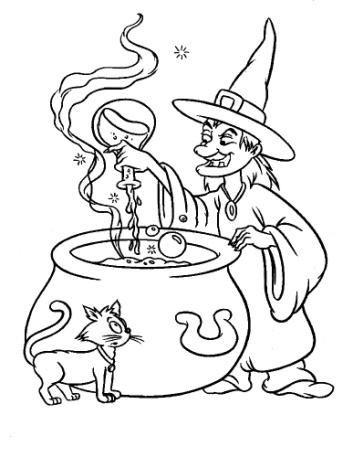 